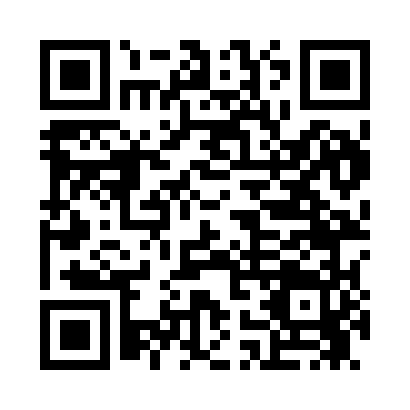 Prayer times for Carlin, Nevada, USAWed 1 May 2024 - Fri 31 May 2024High Latitude Method: Angle Based RulePrayer Calculation Method: Islamic Society of North AmericaAsar Calculation Method: ShafiPrayer times provided by https://www.salahtimes.comDateDayFajrSunriseDhuhrAsrMaghribIsha1Wed4:175:4212:414:337:419:072Thu4:155:4112:414:337:429:083Fri4:145:4012:414:347:439:104Sat4:125:3812:414:347:449:115Sun4:115:3712:414:347:459:126Mon4:095:3612:414:347:469:147Tue4:075:3512:414:357:479:158Wed4:065:3412:414:357:489:179Thu4:045:3312:414:357:499:1810Fri4:035:3212:414:357:509:1911Sat4:025:3112:414:367:519:2112Sun4:005:3012:414:367:529:2213Mon3:595:2912:414:367:539:2414Tue3:575:2812:414:377:549:2515Wed3:565:2712:414:377:559:2616Thu3:555:2612:414:377:569:2817Fri3:535:2512:414:377:579:2918Sat3:525:2412:414:387:589:3019Sun3:515:2312:414:387:599:3220Mon3:505:2212:414:388:009:3321Tue3:495:2212:414:398:019:3422Wed3:485:2112:414:398:029:3523Thu3:465:2012:414:398:039:3724Fri3:455:1912:414:398:049:3825Sat3:445:1912:414:408:049:3926Sun3:435:1812:424:408:059:4027Mon3:425:1812:424:408:069:4128Tue3:425:1712:424:408:079:4329Wed3:415:1712:424:418:089:4430Thu3:405:1612:424:418:089:4531Fri3:395:1612:424:418:099:46